Program Planning and Development Committee Reports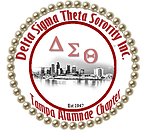  Dr. Brenda Webb Johnson, 1st Vice President – February 2020Respectfully submitted by Dr. Brenda Webb Johnson, 1st VP, 813-789-1691, firstvp@dstta.comArts and Letters Committee: dsttaarts@gmail.com Chair Shenika Baisley:   Circle of Sisters Book Club will be held Friday, February 7, 2020 from 6:40-8:30 at the Barnes and Nobles in Brandon, FL. We will be reading “A Brothers Honor” by Brenda Jackson.  Save the Date:  Youth Art Exhibit, Saturday, March 7, 2020 from 11:00 am – 2:00 p.m. at the Barnes and Nobles in Brandon, FL.   Neighborhood Circle Red Carpet Event details coming.Next Committee Meeting:  Sunday February 16, 2020 from 7:00 pm – 8:00 pm via ZoomEconomic Development Committee:  dsttaecondev@gmail.com Chair Kay Lee-Smith: Financial planning event on Feb 8, 2020. 9am – noon at Middleton High School.  Financial Literacy event is on April 19th in combination with Educational DevelopmentNext Committee Meeting:  March 24, 2020 7:00 pm – 8:00 pm via conference callEducational Development: Coordinator, Angie Fields:  All committees are having their holiday socials for the month of December along with community service projects.Delta Gems: tampaalumnaedeltagems@gmail.com Chair Quicta Nicole Walters, co-chairs Maureen Goins, and Sharon Hays: 61 girls enrolled. 23 Gems and 13 Volunteers. College Tour February 17 – St. Leo and UCF.Next Committee Meeting:  March 5, 2020 via ZoomDelta Academy: tadeltaacademy@gmail.com Chair DeVonne McKeever-Daniels, co-chairs Jeanine Baron, and Deidre Joseph: Monthly session in February involved a body development discussion.  A meeting was held this month with the parents to anonymously discussed concerns that were shared.  College Tour February 17 – St. Leo and UCFNext Committee Meeting:  March 2, 2020 at 7:30pm. Via conference call 712-770-5505 code # 215494Social Action Committee: tasocialaction@gmail.com Chair Heddie Sumpter co-chair Audrey Sullivan Moore:  Social Action is gearing up for Census 2020 Complete Count.   We have prepared a flyer in English and Spanish. They will be attending Delta Days and the State Capital and the Nation’s Capital in the month of February. They will collaborate on strategies with Tampa Metro prior to going to Tallahassee.  Next Committee Meeting: March 19 and April 16 at the Children’s Board.Risk Management: dsttariskmng@gmail.com  Coordinator Cassandra Thomas Trainers:  Brenda Webb Johnson, Angie Fields, DeVonne McKeever-Daniels, and Gloria Williams:  All pending volunteers attended a virtual risk mgmt. training on 1/9/20 and have been approved as volunteers. We currently have one Off Site Request form (College Tour) waiting on approval.